Ш У Ö МП О С Т А Н О В Л Е Н И Е от   03 мая   2018 года                                                                        № 23Республика Коми, Ижемский район, с. Сизябск  О внесении изменений в постановление администрации сельского поселения «Сизябск» от 29.12.2017  №46 «Об утверждении муниципальной программы «Формирование комфортной городской (сельской) среды на территории  сельского поселения «Сизябск»на 2018-2022 годы»администрация сельского поселения «Сизябск»П О С Т А Н О В Л Я Е Т:         1. Внести следующие изменения в постанволение администрации сельского поселения «Сизябск» от 29 деабря 2017 №46 «Об утверждении муниципальной программы «Формирование комфортной городской (сельской) среды на территории  сельского поселения «Сизябск»на 2018-2022 годы» (далее- Программа):1)    пункт 9 Паспорта программы изложить в новой редакции:2)  раздел  5.  Ресурсное обеспечение Программы изложить в новой редакции:	Общий объем финансирования Программы на 2018 – 2022 годы составит 1119,163 тыс. руб., в том числе по годам и источникам финансирования:     3 ) приложения 1 Программы изложить в новой редакции согласно приложению.3. Настоящее постановление вступает в силу со дня официального опубликования на официальных стендах сельского поселения «Сизябск».Глава  сельского поселения «Сизябск»                        Филичкина Н.Я.Приложение к постановлениюПриложение1 к муниципальной программе «Формирование комфортной городской (сельской) среды  на территории сельского поселения «Сизябск» на2018-2022 годы»Перечень основных мероприятий Программы                       Адресный перечень дворовых территорий многоквартирных домов,расположенных на территории сельского поселения «Сизябск»,на которых планируется благоустройство в 2018-2022 годахАдресный перечень  территорий общего пользования сельского поселения «Сизябск», на которых планируется благоустройство в 2018-2022 годах Адресный перечень объектов недвижимого имущества (включая
объекты незавершенного строительства) и земельных участков, находящихся в
собственности (пользовании) юридических лиц и индивидуальных
предпринимателей, которые подлежат благоустройству не позднее 2022 года за
счет средств указанных лиц в соответствии с заключенными соглашениями с администрацией сельского поселения «Сизябск» (в разработке)«Сизяыб»сикт овмÖдчÖминсаадминистрация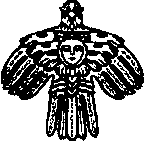 Администрациясельского поселения«Сизябск»Объемы и источники финансирования ПрограммыОбщий объем финансирования Программы на 2018-2022 годы 1119,163 тыс.р., в том числе по источникам финансирования:Источник финансированияОбъем финансирования (тыс. руб.), гг.Объем финансирования (тыс. руб.), гг.Объем финансирования (тыс. руб.), гг.Объем финансирования (тыс. руб.), гг.Объем финансирования (тыс. руб.), гг.Всего201820192020202120221119,1630000в том числе:в том числе:в том числе:в том числе:в том числе:в том числе:федеральный бюджет:федеральный бюджет:федеральный бюджет:федеральный бюджет:федеральный бюджет:федеральный бюджет:705,0720000республиканский бюджет Республики Коми:республиканский бюджет Республики Коми:республиканский бюджет Республики Коми:республиканский бюджет Республики Коми:республиканский бюджет Республики Коми:республиканский бюджет Республики Коми:302,1740000бюджет МО СП «Сизябск»:бюджет МО СП «Сизябск»:бюджет МО СП «Сизябск»:бюджет МО СП «Сизябск»:бюджет МО СП «Сизябск»:бюджет МО СП «Сизябск»:111,9170000Наименование программного мероприятияОтветственный исполнительСрок исполненияИсточник финансированияОбъем финансирования по годам, тыс. рублейОбъем финансирования по годам, тыс. рублейОбъем финансирования по годам, тыс. рублейОбъем финансирования по годам, тыс. рублейОбъем финансирования по годам, тыс. рублейОжидаемый непосредственный результатНаименование программного мероприятияОтветственный исполнительСрок исполненияИсточник финансирования20182019202020212022Ожидаемый непосредственный результат12345678910Задача 1. Организация мероприятий по благоустройству дворовых территорий многоквартирных домовЗадача 1. Организация мероприятий по благоустройству дворовых территорий многоквартирных домовЗадача 1. Организация мероприятий по благоустройству дворовых территорий многоквартирных домовЗадача 1. Организация мероприятий по благоустройству дворовых территорий многоквартирных домовЗадача 1. Организация мероприятий по благоустройству дворовых территорий многоквартирных домовЗадача 1. Организация мероприятий по благоустройству дворовых территорий многоквартирных домовЗадача 1. Организация мероприятий по благоустройству дворовых территорий многоквартирных домовЗадача 1. Организация мероприятий по благоустройству дворовых территорий многоквартирных домовЗадача 1. Организация мероприятий по благоустройству дворовых территорий многоквартирных домовЗадача 1. Организация мероприятий по благоустройству дворовых территорий многоквартирных домов1.1.  Благоустройство территории МКД по адресу: Республика Коми, Ижемский район, с.Сизябск, ул.Школьная, д.64Администрация сельского поселения «Сизябск»2018-2022Всего00000Уровень благоустройства дворовых территорий (%, нарастающим итогом) 1.1.  Благоустройство территории МКД по адресу: Республика Коми, Ижемский район, с.Сизябск, ул.Школьная, д.64Администрация сельского поселения «Сизябск»2018-2022федеральный бюджетУровень благоустройства дворовых территорий (%, нарастающим итогом) 1.1.  Благоустройство территории МКД по адресу: Республика Коми, Ижемский район, с.Сизябск, ул.Школьная, д.64Администрация сельского поселения «Сизябск»2018-2022республиканский бюджет Республики КомиУровень благоустройства дворовых территорий (%, нарастающим итогом) 1.1.  Благоустройство территории МКД по адресу: Республика Коми, Ижемский район, с.Сизябск, ул.Школьная, д.64Администрация сельского поселения «Сизябск»2018-2022бюджет сельского поселения «Сизябск»Уровень благоустройства дворовых территорий (%, нарастающим итогом) Задача 2. Организация мероприятий по благоустройству общественных территорий Задача 2. Организация мероприятий по благоустройству общественных территорий Задача 2. Организация мероприятий по благоустройству общественных территорий Задача 2. Организация мероприятий по благоустройству общественных территорий Задача 2. Организация мероприятий по благоустройству общественных территорий Задача 2. Организация мероприятий по благоустройству общественных территорий Задача 2. Организация мероприятий по благоустройству общественных территорий Задача 2. Организация мероприятий по благоустройству общественных территорий Задача 2. Организация мероприятий по благоустройству общественных территорий Задача 2. Организация мероприятий по благоустройству общественных территорий 2.1Территория общего пользования, расположенная по адресу: с.Сизябск, ул.Куръядор, возле летнего здания дома культурыАдминистрация сельского поселения «Сизябск»2018-2022Всего1500000Уровень благоустройства общественных территорий (6%, нарастающим итогом) 2.1Территория общего пользования, расположенная по адресу: с.Сизябск, ул.Куръядор, возле летнего здания дома культурыАдминистрация сельского поселения «Сизябск»2018-2022федеральный бюджет150Уровень благоустройства общественных территорий (6%, нарастающим итогом) 2.1Территория общего пользования, расположенная по адресу: с.Сизябск, ул.Куръядор, возле летнего здания дома культурыАдминистрация сельского поселения «Сизябск»2018-2022республиканский бюджет Республики КомиУровень благоустройства общественных территорий (6%, нарастающим итогом) 2.1Территория общего пользования, расположенная по адресу: с.Сизябск, ул.Куръядор, возле летнего здания дома культурыАдминистрация сельского поселения «Сизябск»2018-2022бюджет сельского поселения «Сизябск»Уровень благоустройства общественных территорий (6%, нарастающим итогом) 2.2. Территория общего пользования, расположенная по адресу: с.Сизябск, ул.им. Чупрова К.К., ориентировочно возле дома №30аАдминистрация сельского поселения «Сизябск»2018-2022Всего00000Уровень благоустройства общественных территорий (12%, нарастающим итогом) 2.2. Территория общего пользования, расположенная по адресу: с.Сизябск, ул.им. Чупрова К.К., ориентировочно возле дома №30аАдминистрация сельского поселения «Сизябск»2018-2022федеральный бюджетУровень благоустройства общественных территорий (12%, нарастающим итогом) 2.2. Территория общего пользования, расположенная по адресу: с.Сизябск, ул.им. Чупрова К.К., ориентировочно возле дома №30аАдминистрация сельского поселения «Сизябск»2018-2022республиканский бюджет Республики КомиУровень благоустройства общественных территорий (12%, нарастающим итогом) 2.2. Территория общего пользования, расположенная по адресу: с.Сизябск, ул.им. Чупрова К.К., ориентировочно возле дома №30аАдминистрация сельского поселения «Сизябск»2018-2022бюджет сельского поселения «Сизябск»Уровень благоустройства общественных территорий (12%, нарастающим итогом) 123456789102.3.  Территория общего пользования, расположенная по адресу: с.Сизябск, ул.им. Канева М.И., возле магазина «Слобода»Администрация сельского поселения «Сизябск»2018-2022Всего200,0010000Уровень благоустройства общественных территорий (18%, нарастающим итогом) 2.3.  Территория общего пользования, расположенная по адресу: с.Сизябск, ул.им. Канева М.И., возле магазина «Слобода»Администрация сельского поселения «Сизябск»2018-2022федеральный бюджет142,91Уровень благоустройства общественных территорий (18%, нарастающим итогом) 2.3.  Территория общего пользования, расположенная по адресу: с.Сизябск, ул.им. Канева М.И., возле магазина «Слобода»Администрация сельского поселения «Сизябск»2018-2022республиканский бюджет Республики КомиУровень благоустройства общественных территорий (18%, нарастающим итогом) 2.3.  Территория общего пользования, расположенная по адресу: с.Сизябск, ул.им. Канева М.И., возле магазина «Слобода»Администрация сельского поселения «Сизябск»2018-2022бюджет сельского поселения «Сизябск»57,091Уровень благоустройства общественных территорий (18%, нарастающим итогом) 2.4. Территория общего пользования, расположенная по адресу: с.Сизябск, на перекрестке улиц Новоселов и им. Чупрова К.К.Администрация сельского поселения «Сизябск»2018-2022Всего00000Уровень благоустройства общественных территорий (24%, нарастающим итогом) 2.4. Территория общего пользования, расположенная по адресу: с.Сизябск, на перекрестке улиц Новоселов и им. Чупрова К.К.Администрация сельского поселения «Сизябск»2018-2022федеральный бюджетУровень благоустройства общественных территорий (24%, нарастающим итогом) 2.4. Территория общего пользования, расположенная по адресу: с.Сизябск, на перекрестке улиц Новоселов и им. Чупрова К.К.Администрация сельского поселения «Сизябск»2018-2022республиканский бюджет Республики КомиУровень благоустройства общественных территорий (24%, нарастающим итогом) 2.4. Территория общего пользования, расположенная по адресу: с.Сизябск, на перекрестке улиц Новоселов и им. Чупрова К.К.Администрация сельского поселения «Сизябск»2018-2022бюджет сельского поселения «Сизябск»Уровень благоустройства общественных территорий (24%, нарастающим итогом) 2.5Территория общего пользования, Братское кладбище, расположенное по адресу: с.Сизябск, ул. Красных партизан, за домом №20Администрация сельского поселения «Сизябск»2018-2022Всего00000Уровень благоустройства общественных территорий (30%, нарастающим итогом) 2.5Территория общего пользования, Братское кладбище, расположенное по адресу: с.Сизябск, ул. Красных партизан, за домом №20Администрация сельского поселения «Сизябск»2018-2022федеральный бюджетУровень благоустройства общественных территорий (30%, нарастающим итогом) 2.5Территория общего пользования, Братское кладбище, расположенное по адресу: с.Сизябск, ул. Красных партизан, за домом №20Администрация сельского поселения «Сизябск»2018-2022республиканский бюджет Республики КомиУровень благоустройства общественных территорий (30%, нарастающим итогом) 2.5Территория общего пользования, Братское кладбище, расположенное по адресу: с.Сизябск, ул. Красных партизан, за домом №20Администрация сельского поселения «Сизябск»2018-2022бюджет сельского поселения «Сизябск»Уровень благоустройства общественных территорий (30%, нарастающим итогом) 2.6.  Территория общего пользования, Обелиск убитым красноармейцам, расположенный по адресу: с.Сизябск, ул.им. Чупрова К.К., рядом с домом №31Администрация сельского поселения «Сизябск»2018-2022Всего00000Уровень благоустройства дворовых территорий (36%, нарастающим итогом) 2.6.  Территория общего пользования, Обелиск убитым красноармейцам, расположенный по адресу: с.Сизябск, ул.им. Чупрова К.К., рядом с домом №31Администрация сельского поселения «Сизябск»2018-2022федеральный бюджетУровень благоустройства дворовых территорий (36%, нарастающим итогом) 2.6.  Территория общего пользования, Обелиск убитым красноармейцам, расположенный по адресу: с.Сизябск, ул.им. Чупрова К.К., рядом с домом №31Администрация сельского поселения «Сизябск»2018-2022республиканский бюджет Республики КомиУровень благоустройства дворовых территорий (36%, нарастающим итогом) 2.6.  Территория общего пользования, Обелиск убитым красноармейцам, расположенный по адресу: с.Сизябск, ул.им. Чупрова К.К., рядом с домом №31Администрация сельского поселения «Сизябск»2018-2022бюджет сельского поселения «Сизябск»Уровень благоустройства дворовых территорий (36%, нарастающим итогом) 123456789102.7. Территория общего пользования, предназначенная для погребения в с.СизябскАдминистрация сельского поселения «Сизябск»2018-2022Всего3570000Уровень благоустройства общественных территорий (42%, нарастающим итогом) 2.7. Территория общего пользования, предназначенная для погребения в с.СизябскАдминистрация сельского поселения «Сизябск»2018-2022федеральный бюджетУровень благоустройства общественных территорий (42%, нарастающим итогом) 2.7. Территория общего пользования, предназначенная для погребения в с.СизябскАдминистрация сельского поселения «Сизябск»2018-2022республиканский бюджет Республики Коми302,174Уровень благоустройства общественных территорий (42%, нарастающим итогом) 2.7. Территория общего пользования, предназначенная для погребения в с.СизябскАдминистрация сельского поселения «Сизябск»2018-2022бюджет сельского поселения «Сизябск»54,826Уровень благоустройства общественных территорий (42%, нарастающим итогом) 2.8. Территория общего пользования, расположенная по адресу: с.Сизябск, ул. Школьная, от д.22 до д.42Администрация сельского поселения «Сизябск»2018-2022Всего00000Уровень благоустройства общественных территорий (48%, нарастающим итогом) 2.8. Территория общего пользования, расположенная по адресу: с.Сизябск, ул. Школьная, от д.22 до д.42Администрация сельского поселения «Сизябск»2018-2022федеральный бюджетУровень благоустройства общественных территорий (48%, нарастающим итогом) 2.8. Территория общего пользования, расположенная по адресу: с.Сизябск, ул. Школьная, от д.22 до д.42Администрация сельского поселения «Сизябск»2018-2022республиканский бюджет Республики КомиУровень благоустройства общественных территорий (48%, нарастающим итогом) 2.8. Территория общего пользования, расположенная по адресу: с.Сизябск, ул. Школьная, от д.22 до д.42Администрация сельского поселения «Сизябск»2018-2022бюджет сельского поселения «Сизябск»Уровень благоустройства общественных территорий (48%, нарастающим итогом) 2.9.Территория общего пользования, расположенная по адресу: с.Сизябск, ул. Школьная, от д.63 до конца улицы МолодежнаяАдминистрация сельского поселения «Сизябск»2018-2022Всего00000Уровень благоустройства общественных территорий (54%, нарастающим итогом) 2.9.Территория общего пользования, расположенная по адресу: с.Сизябск, ул. Школьная, от д.63 до конца улицы МолодежнаяАдминистрация сельского поселения «Сизябск»2018-2022федеральный бюджетУровень благоустройства общественных территорий (54%, нарастающим итогом) 2.9.Территория общего пользования, расположенная по адресу: с.Сизябск, ул. Школьная, от д.63 до конца улицы МолодежнаяАдминистрация сельского поселения «Сизябск»2018-2022республиканский бюджет Республики КомиУровень благоустройства общественных территорий (54%, нарастающим итогом) 2.9.Территория общего пользования, расположенная по адресу: с.Сизябск, ул. Школьная, от д.63 до конца улицы МолодежнаяАдминистрация сельского поселения «Сизябск»2018-2022бюджет сельского поселения «Сизябск»Уровень благоустройства общественных территорий (54%, нарастающим итогом) 2.10. Территория общего пользования, расположенная по адресу: с.Сизябск, ул.им. Чупрова К.К., от д.29 до свалкиАдминистрация сельского поселения «Сизябск»2018-2022Всего312,1620000Уровень благоустройства общественных территорий (60%, нарастающим итогом) 2.10. Территория общего пользования, расположенная по адресу: с.Сизябск, ул.им. Чупрова К.К., от д.29 до свалкиАдминистрация сельского поселения «Сизябск»2018-2022федеральный бюджет312,162Уровень благоустройства общественных территорий (60%, нарастающим итогом) 2.10. Территория общего пользования, расположенная по адресу: с.Сизябск, ул.им. Чупрова К.К., от д.29 до свалкиАдминистрация сельского поселения «Сизябск»2018-2022республиканский бюджет Республики КомиУровень благоустройства общественных территорий (60%, нарастающим итогом) 2.10. Территория общего пользования, расположенная по адресу: с.Сизябск, ул.им. Чупрова К.К., от д.29 до свалкиАдминистрация сельского поселения «Сизябск»2018-2022бюджет сельского поселения «Сизябск»Уровень благоустройства общественных территорий (60%, нарастающим итогом) 123456789102.11. Территория общего пользования, расположенная по адресу: с.Сизябск, ул. Северная от д.31 до д.25 ул. ЛуговаяАдминистрация сельского поселения «Сизябск»2018-2022Всего00000Уровень благоустройства общественных территорий (66%, нарастающим итогом) 2.11. Территория общего пользования, расположенная по адресу: с.Сизябск, ул. Северная от д.31 до д.25 ул. ЛуговаяАдминистрация сельского поселения «Сизябск»2018-2022федеральный бюджетУровень благоустройства общественных территорий (66%, нарастающим итогом) 2.11. Территория общего пользования, расположенная по адресу: с.Сизябск, ул. Северная от д.31 до д.25 ул. ЛуговаяАдминистрация сельского поселения «Сизябск»2018-2022республиканский бюджет Республики КомиУровень благоустройства общественных территорий (66%, нарастающим итогом) 2.11. Территория общего пользования, расположенная по адресу: с.Сизябск, ул. Северная от д.31 до д.25 ул. ЛуговаяАдминистрация сельского поселения «Сизябск»2018-2022бюджет сельского поселения «Сизябск»Уровень благоустройства общественных территорий (66%, нарастающим итогом) 2.12. Территория общего пользования, расположенная по адресу: с.Сизябск, ул.Новоселов, от д.12 до д.40Администрация сельского поселения «Сизябск»2018-2022Всего00000Уровень благоустройства общественных территорий (72%, нарастающим итогом) 2.12. Территория общего пользования, расположенная по адресу: с.Сизябск, ул.Новоселов, от д.12 до д.40Администрация сельского поселения «Сизябск»2018-2022федеральный бюджетУровень благоустройства общественных территорий (72%, нарастающим итогом) 2.12. Территория общего пользования, расположенная по адресу: с.Сизябск, ул.Новоселов, от д.12 до д.40Администрация сельского поселения «Сизябск»2018-2022республиканский бюджет Республики КомиУровень благоустройства общественных территорий (72%, нарастающим итогом) 2.12. Территория общего пользования, расположенная по адресу: с.Сизябск, ул.Новоселов, от д.12 до д.40Администрация сельского поселения «Сизябск»2018-2022бюджет сельского поселения «Сизябск»Уровень благоустройства общественных территорий (72%, нарастающим итогом) 2.13.  Территория общего пользования, расположенная по адресу: с.Сизябск, ул. Школьная, от д.65 до д.79Администрация сельского поселения «Сизябск»2018-2022Всего00000Уровень благоустройства общественных территорий (78%, нарастающим итогом) 2.13.  Территория общего пользования, расположенная по адресу: с.Сизябск, ул. Школьная, от д.65 до д.79Администрация сельского поселения «Сизябск»2018-2022федеральный бюджетУровень благоустройства общественных территорий (78%, нарастающим итогом) 2.13.  Территория общего пользования, расположенная по адресу: с.Сизябск, ул. Школьная, от д.65 до д.79Администрация сельского поселения «Сизябск»2018-2022республиканский бюджет Республики КомиУровень благоустройства общественных территорий (78%, нарастающим итогом) 2.13.  Территория общего пользования, расположенная по адресу: с.Сизябск, ул. Школьная, от д.65 до д.79Администрация сельского поселения «Сизябск»2018-2022бюджет сельского поселения «Сизябск»Уровень благоустройства общественных территорий (78%, нарастающим итогом) 123456789102.14. Территория общего пользования, расположенная по адресу: с.Сизябск, ул.им. Чупрова К.К., от д.32 до д.43Администрация сельского поселения «Сизябск»2018-2022Всего00000Уровень благоустройства общественных территорий (84%, нарастающим итогом) 2.14. Территория общего пользования, расположенная по адресу: с.Сизябск, ул.им. Чупрова К.К., от д.32 до д.43Администрация сельского поселения «Сизябск»2018-2022федеральный бюджетУровень благоустройства общественных территорий (84%, нарастающим итогом) 2.14. Территория общего пользования, расположенная по адресу: с.Сизябск, ул.им. Чупрова К.К., от д.32 до д.43Администрация сельского поселения «Сизябск»2018-2022республиканский бюджет Республики КомиУровень благоустройства общественных территорий (84%, нарастающим итогом) 2.14. Территория общего пользования, расположенная по адресу: с.Сизябск, ул.им. Чупрова К.К., от д.32 до д.43Администрация сельского поселения «Сизябск»2018-2022бюджет сельского поселения «Сизябск»Уровень благоустройства общественных территорий (84%, нарастающим итогом) 2.15. Территория общего пользования, ул. Куръядор от дома № 26 до  дома № 15Администрация сельского поселения «Сизябск»2018-2022Всего00000Уровень благоустройства общественных территорий (90%, нарастающим итогом) 2.15. Территория общего пользования, ул. Куръядор от дома № 26 до  дома № 15Администрация сельского поселения «Сизябск»2018-2022федеральный бюджетУровень благоустройства общественных территорий (90%, нарастающим итогом) 2.15. Территория общего пользования, ул. Куръядор от дома № 26 до  дома № 15Администрация сельского поселения «Сизябск»2018-2022республиканский бюджет Республики КомиУровень благоустройства общественных территорий (90%, нарастающим итогом) 2.15. Территория общего пользования, ул. Куръядор от дома № 26 до  дома № 15Администрация сельского поселения «Сизябск»2018-2022бюджет сельского поселения «Сизябск»Уровень благоустройства общественных территорий (90%, нарастающим итогом) 2.15. Территория общего пользования, ул. Куръядор от дома № 26 до  дома № 15Администрация сельского поселения «Сизябск»2018-20222.16. Территория общего пользования,расположенная по адресу: с.Сизябск, ул.им 60-летия Октября, около дома № 16Администрация сельского поселения «Сизябск»2018-2022Всего1000000Уровень благоустройства общественных территорий (100%нарастающим итогом) 2.16. Территория общего пользования,расположенная по адресу: с.Сизябск, ул.им 60-летия Октября, около дома № 16Администрация сельского поселения «Сизябск»2018-2022федеральный бюджет100Уровень благоустройства общественных территорий (100%нарастающим итогом) 2.16. Территория общего пользования,расположенная по адресу: с.Сизябск, ул.им 60-летия Октября, около дома № 16Администрация сельского поселения «Сизябск»2018-2022республиканский бюджет Республики КомиУровень благоустройства общественных территорий (100%нарастающим итогом) 2.16. Территория общего пользования,расположенная по адресу: с.Сизябск, ул.им 60-летия Октября, около дома № 16Администрация сельского поселения «Сизябск»2018-2022бюджет сельского поселения «Сизябск»Уровень благоустройства общественных территорий (100%нарастающим итогом) итоговсего1119,163итогофедеральный бюджет705,072итогореспубликанский бюджет Республики Коми302,174итогобюджет сельского поселения «Сизябск»111,917№ п/пАдрес дворовой территорииВиды работ1.РК, Ижемский р-он, с. Сизябск, ул. Школьная, д.64Обустройство проезда, 
тротуаров, 
установка светильников, скамеек, урн
№ п/пАдрес территории общего пользованияВиды работБлагоустройство территории общего пользования расположенной по адресу: с.Сизябск, ул.им 60-летия Октября, около дома № 16Ремонт площадки перед памятником, замена постамента, дальнейшее ограждение участка, покраска ограждения, межевание земельного участка, подготовка проектно-сметной документации.Благоустройство территории общего пользования расположенной по адресу: с. Сизябск,  в 20 м. северо-восточнее дома 18 по ул. Красных партизан.межевание земельного участка, покраска ограждения, замены трибуны, подготовка проектно-сметной документацииТерритория общего пользования, расположенная по адресу: с.Сизябск, ул. Куръядор, возле летнего здания дома культурыОграждение участка, обустройство зоны отдыха;
 установка спортивной площадки;
установка урн и скамеек;
 установка светильников;
 подготовка проектно-сметной документации.Территория общего пользования, расположенная по адресу: с.Сизябск, ул.им. Чупрова К.К., ориентировочно возле дома №30аОбустройство проездов и пешеходных зон;
 установка светильников;
 установка скамеек и урн;
 обустройство детской площадки, спортивной площадки (обсыпка, ограждение и установка игровых комплексов)
подготовка проектно-сметной документации.Территория общего пользования, расположенная по адресу: с.Сизябск, ул.им. Чупрова К.К., возле магазина «Слобода»Установка ограждения, установка светильников, скамеек, урн, подготовка сметы, дизайн-проектаустановка светильников, скамеек, урн, подготовка сметы, дизайн-проекта.Территория общего пользования, расположенная по адресу: с.Сизябск, на перекрестке улиц Новоселов и им. Чупрова К.К.Бурение и обустройство скважины, подготовка проектно-сметной документацииТерритория общего пользования, Обелиск убитым красноармейцам, расположенный по адресу: с.Сизябск, ул.им. Чупрова К.К., рядом с домом №31межевание земельного участка, составление проектно-сметной документации, постановка на кадастровый учетТерритория общего пользования, предназначенная для погребения в с.Сизябскмежевание земельного участка, расширение земельного участка, замена ограждения, установка скамеек и урн, подготовка  сметы, постановка на кадастровый учетТерритория общего пользования, расположенная по адресу: с.Сизябск, ул. Школьная, от д.22 до д.42ремонт улично-дорожной сети (обсыпка ПГС), установка светильников, подготовка сметыТерритория общего пользования, расположенная по адресу: с.Сизябск, ул. Школьная, от д.63 до конца улицы МолодежнаяОбустройство проездов, пешеходных зон, установка и приобретение светильников, подготовка сметы, дизайн-проектаТерритория общего пользования, расположенная по адресу: с.Сизябск, ул. Северная от д.31 до д.25 ул. Луговая- ремонт улично-дорожной сети (обсыпка ПГС) получение техусловий для подключения ул. освещения, установка уличного освещения, подготовка проектно- сметной документацииТерритория общего пользования, расположенная по адресу: с.Сизябск, ул.Новоселов, от д.12 до д.40Прокладка водоотводящих труб напротив д.22 ул.Новоселов, ремонт улично-дорожной сети (отсыпка ПГС), подготовка проектно-сметной документацииТерритория общего пользования, расположенная по адресу: с.Сизябск, ул.Школьная, от д.65 до д.79ремонт улично-дорожной сети (обсыпка ПГС), установка светильников, подготовка сметыТерритория общего пользования, расположенная по адресу: с.Сизябск, ул.им. Чупрова К.К., от д.32 до д.43установка светильников, приобретение  светодиодных светильников, проект сметыТерритория общего пользования, ул. Куръядор от дома № 26 до  дома № 15установка и приобретение светодиодных светильников, подготовка сметы Территория общего пользования, расположенная по адресу: с.Сизябск, ул.им. Чупрова К.К., от д.29 до свалкиремонт улично-дорожной сети (обсыпка ПГС), установка светильников, подготовка сметы№ п/пАдрес объекта1.2.3.